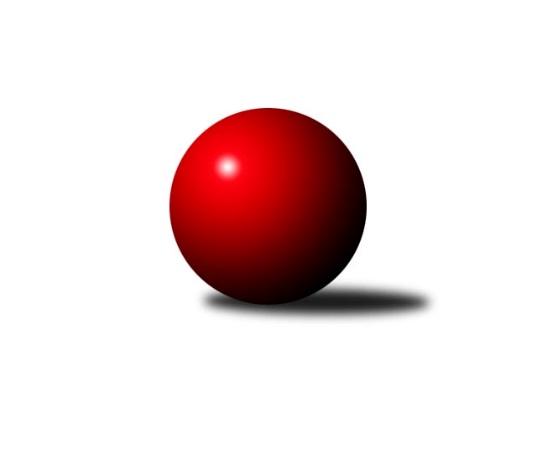 Č.13Ročník 2015/2016	4.12.2015Nejlepšího výkonu v tomto kole: 1661 dosáhlo družstvo: TJ Nový Jičín ˝A˝Meziokresní přebor - Nový Jičín, Přerov, Vsetín 2015/2016Výsledky 13. kolaSouhrnný přehled výsledků:TJ Frenštát p.R. ˝B˝	- TJ Nový Jičín˝B˝	6:0	1576:1369	7.0:1.0	2.12.TJ Nový Jičín˝C˝	- TJ Spartak Bílovec˝B˝	2:4	1606:1607	5.5:2.5	2.12.TJ Odry ˝B˝	- TJ Nový Jičín ˝A˝	1:5	1524:1661	1.0:7.0	4.12.Tabulka družstev:	1.	TJ Nový Jičín ˝A˝	11	11	0	0	55.0 : 11.0 	65.5 : 22.5 	 1638	22	2.	TJ Odry ˝B˝	12	8	1	3	45.0 : 27.0 	55.0 : 41.0 	 1595	17	3.	TJ Spartak Bílovec˝B˝	11	7	0	4	40.0 : 26.0 	46.5 : 41.5 	 1560	14	4.	Kelč˝B˝	11	5	0	6	28.0 : 38.0 	39.5 : 48.5 	 1526	10	5.	TJ Nový Jičín˝C˝	11	3	1	7	28.0 : 38.0 	38.5 : 49.5 	 1493	7	6.	TJ Frenštát p.R. ˝B˝	11	3	0	8	27.0 : 39.0 	42.0 : 46.0 	 1467	6	7.	TJ Nový Jičín˝B˝	11	1	0	10	11.0 : 55.0 	25.0 : 63.0 	 1438	2Podrobné výsledky kola:	 TJ Frenštát p.R. ˝B˝	1576	6:0	1369	TJ Nový Jičín˝B˝	Pavel Hedviček	 	 176 	 191 		367 	 2:0 	 327 	 	154 	 173		Petr Tichánek	Miroslav Makový	 	 203 	 204 		407 	 2:0 	 320 	 	169 	 151		Martin D’Agnolo	Martin Vavroš	 	 190 	 206 		396 	 2:0 	 329 	 	176 	 153		Jaroslav Riedel	Tomáš Binek	 	 200 	 206 		406 	 1:1 	 393 	 	185 	 208		Ján Pelikánrozhodčí: Nejlepší výkon utkání: 407 - Miroslav Makový	 TJ Nový Jičín˝C˝	1606	2:4	1607	TJ Spartak Bílovec˝B˝	Jana Hrňová	 	 210 	 209 		419 	 2:0 	 401 	 	206 	 195		Michal Kudela	Šárka Pavlištíková	 	 193 	 201 		394 	 1:1 	 423 	 	233 	 190		Emil Rubač	Iva Volná	 	 192 	 208 		400 	 0.5:1.5 	 408 	 	200 	 208		Rostislav Klazar	Eva Telčerová	 	 187 	 206 		393 	 2:0 	 375 	 	183 	 192		Jaroslav Černýrozhodčí: Nejlepší výkon utkání: 423 - Emil Rubač	 TJ Odry ˝B˝	1524	1:5	1661	TJ Nový Jičín ˝A˝	Ondřej Gajdičiar	 	 189 	 190 		379 	 0:2 	 395 	 	202 	 193		Jiří Madecký	Daniel Malina	 	 199 	 212 		411 	 1:1 	 405 	 	203 	 202		Libor Jurečka	Lucie Kučáková	 	 182 	 178 		360 	 0:2 	 457 	 	218 	 239		Jan Pospěch	Jiří Brož	 	 181 	 193 		374 	 0:2 	 404 	 	206 	 198		Radek Škarkarozhodčí: Nejlepší výkon utkání: 457 - Jan PospěchPořadí jednotlivců:	jméno hráče	družstvo	celkem	plné	dorážka	chyby	poměr kuž.	Maximum	1.	Jan Pospěch 	TJ Nový Jičín ˝A˝	434.75	299.3	135.5	4.1	5/5	(459)	2.	Radek Škarka 	TJ Nový Jičín ˝A˝	417.45	291.2	126.3	4.9	5/5	(444)	3.	Miroslav Makový 	TJ Frenštát p.R. ˝B˝	416.15	284.4	131.8	5.2	4/4	(429)	4.	Jiří Madecký 	TJ Nový Jičín ˝A˝	403.88	278.5	125.3	7.2	4/5	(454)	5.	Marie Pavelková 	Kelč˝B˝	403.58	286.3	117.3	9.3	4/5	(437)	6.	Rostislav Klazar 	TJ Spartak Bílovec˝B˝	402.93	282.9	120.0	7.3	5/5	(446)	7.	Libor Jurečka 	TJ Nový Jičín ˝A˝	401.17	288.4	112.8	7.9	4/5	(414)	8.	Věra Ovšáková 	TJ Odry ˝B˝	397.27	275.1	122.1	8.1	5/5	(426)	9.	Daniel Ševčík  st.	TJ Odry ˝B˝	392.13	265.5	126.6	6.3	4/5	(420)	10.	Iva Volná 	TJ Nový Jičín˝C˝	390.57	272.7	117.8	9.1	5/5	(448)	11.	Michal Kudela 	TJ Spartak Bílovec˝B˝	390.19	277.7	112.5	9.1	5/5	(419)	12.	Ján Pelikán 	TJ Nový Jičín˝B˝	388.40	268.2	120.2	10.2	5/5	(420)	13.	Tomáš Binek 	TJ Frenštát p.R. ˝B˝	388.13	274.6	113.5	10.4	4/4	(446)	14.	Jaroslav Černý 	TJ Spartak Bílovec˝B˝	386.69	277.9	108.8	9.1	4/5	(421)	15.	Eva Telčerová 	TJ Nový Jičín˝C˝	381.38	263.0	118.4	7.9	4/5	(417)	16.	Lucie Kučáková 	TJ Odry ˝B˝	380.06	272.5	107.6	10.6	4/5	(430)	17.	Martin Jarábek 	Kelč˝B˝	372.10	269.1	103.0	11.8	5/5	(398)	18.	Martin D’Agnolo 	TJ Nový Jičín˝B˝	370.96	262.7	108.3	9.6	5/5	(408)	19.	Šárka Pavlištíková 	TJ Nový Jičín˝C˝	364.20	267.6	96.6	13.6	5/5	(394)	20.	Lenka Žurková 	TJ Nový Jičín˝C˝	363.00	261.5	101.5	14.3	4/5	(395)	21.	Martin Vavroš 	TJ Frenštát p.R. ˝B˝	346.21	255.5	90.8	16.3	4/4	(422)	22.	Petr Tichánek 	TJ Nový Jičín˝B˝	341.63	245.2	96.4	12.6	4/5	(394)	23.	Pavel Hedviček 	TJ Frenštát p.R. ˝B˝	337.71	255.6	82.1	17.6	4/4	(375)	24.	Jiří Hradil 	TJ Nový Jičín˝B˝	337.00	240.9	96.1	12.8	4/5	(365)	25.	Zdeněk Sedlář 	Kelč˝B˝	330.94	246.1	84.8	17.1	4/5	(367)		Daniel Malina 	TJ Odry ˝B˝	423.50	293.3	130.2	5.8	3/5	(462)		Emil Rubač 	TJ Spartak Bílovec˝B˝	412.50	280.0	132.5	4.3	2/5	(435)		Jan Mlčák 	Kelč˝B˝	411.80	288.5	123.3	6.1	3/5	(440)		Jana Hrňová 	TJ Nový Jičín˝C˝	403.42	281.7	121.8	5.6	2/5	(449)		Ondřej Gajdičiar 	TJ Odry ˝B˝	401.67	277.6	124.1	6.3	3/5	(427)		Radek Chovanec 	TJ Nový Jičín ˝A˝	398.00	271.5	126.5	8.8	1/5	(420)		Jan Frydrych 	TJ Odry ˝B˝	396.00	279.7	116.3	7.0	3/5	(401)		Ota Beňo 	TJ Spartak Bílovec˝B˝	394.33	280.8	113.5	6.2	3/5	(414)		Rudolf Chuděj 	TJ Odry ˝B˝	390.50	271.5	119.0	8.5	1/5	(394)		Tomáš Richtar 	Kelč˝B˝	388.67	275.3	113.3	9.3	3/5	(411)		Jiří Brož 	TJ Odry ˝B˝	388.00	283.0	105.0	8.5	1/5	(402)		Josef Chvatík 	Kelč˝B˝	385.33	283.0	102.3	11.3	3/5	(395)		Iveta Babincová 	TJ Odry ˝B˝	383.50	276.3	107.3	11.5	2/5	(402)		Miloš Šrot 	TJ Spartak Bílovec˝B˝	382.67	273.0	109.7	8.3	3/5	(384)		Jiří Janošek 	Kelč˝B˝	382.33	272.7	109.7	9.0	1/5	(408)		Pavel Madecký 	TJ Nový Jičín ˝A˝	376.83	269.8	107.0	9.8	2/5	(393)		Jaroslav Riedel 	TJ Nový Jičín˝B˝	360.80	269.2	91.6	12.3	2/5	(422)		Jan Schwarzer 	TJ Nový Jičín ˝A˝	360.50	278.5	82.0	14.5	1/5	(361)		Tomáš Polášek 	TJ Nový Jičín˝B˝	360.25	259.3	101.0	11.5	1/5	(366)		Zdeněk Zouna 	TJ Frenštát p.R. ˝B˝	343.00	262.0	81.0	21.0	1/4	(343)		Jiří Plešek 	TJ Nový Jičín˝B˝	341.00	245.0	96.0	10.0	1/5	(341)		Jana Hájková 	TJ Nový Jičín˝C˝	328.00	237.3	90.8	14.0	2/5	(354)		Milan Grejcar 	TJ Frenštát p.R. ˝B˝	302.50	237.5	65.0	23.0	2/4	(314)Sportovně technické informace:Starty náhradníků:registrační číslo	jméno a příjmení 	datum startu 	družstvo	číslo startu
Hráči dopsaní na soupisku:registrační číslo	jméno a příjmení 	datum startu 	družstvo	Program dalšího kola:14. kolo9.12.2015	st	16:30	TJ Nový Jičín˝B˝ - Kelč˝B˝	10.12.2015	čt	16:30	TJ Nový Jičín ˝A˝ - TJ Nový Jičín˝C˝	10.12.2015	čt	16:30	TJ Spartak Bílovec˝B˝ - TJ Frenštát p.R. ˝B˝	Nejlepší šestka kola - absolutněNejlepší šestka kola - absolutněNejlepší šestka kola - absolutněNejlepší šestka kola - absolutněNejlepší šestka kola - dle průměru kuželenNejlepší šestka kola - dle průměru kuželenNejlepší šestka kola - dle průměru kuželenNejlepší šestka kola - dle průměru kuželenNejlepší šestka kola - dle průměru kuželenPočetJménoNázev týmuVýkonPočetJménoNázev týmuPrůměr (%)Výkon7xJan PospěchNový Jičín A4577xJan PospěchNový Jičín A118.364573xEmil RubačBílovec B4233xEmil RubačBílovec B108.084235xJana HrňováNový Jičín˝C˝4196xMiroslav MakovýFrenštát B107.854075xDaniel MalinaTJ Odry B4114xTomáš BinekFrenštát B107.594064xRostislav KlazarBílovec B4085xJana HrňováNový Jičín˝C˝107.064196xMiroslav MakovýFrenštát B4075xDaniel MalinaTJ Odry B106.44411